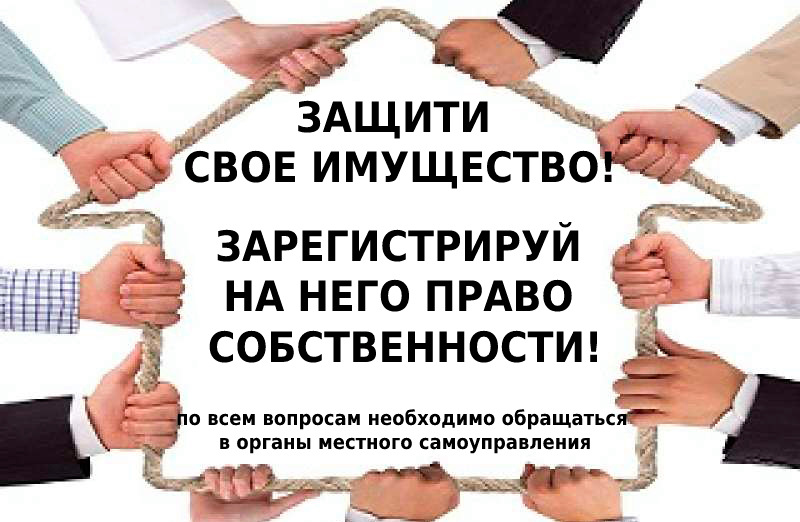 Уважаемый правообладатель!Федеральным законом от 30.12.2020 №518-ФЗ «О внесении изменений в отдельные законодательные акты Российской Федерации» с 29.06.2021 органы местного самоуправления наделены полномочиями по проведению на территории поселений мероприятий по выявлению правообладателей ранее учтенных объектов недвижимости и направлению сведений о правообладателях данных объектов недвижимости для внесения в Единый государственный реестр недвижимости.В свою очередь, ранее учтенными объектами недвижимости считаются объекты, в отношении которых технический учет или государственный учет осуществлен до дня вступления в силу Федерального закона №221-ФЗ «О кадастровой деятельности», т.е. до 01.03.2008. В этой связи, уполномоченными органами проводятся масштабные работы по выявлению правообладателей ранее учтенных объектов недвижимости, сведения о правах которых отсутствуют в ЕГРН. Обращаем Ваше внимание! В случае, если проведенные мероприятия не позволили выявить правообладателя ранее учтенного здания, помещения, сооружения, объекта незавершенного строительством, уполномоченный орган будет обязан в четырнадцатидневный срок, обратиться в орган регистрации за постановкой такого объекта недвижимости на учет в качестве бесхозяйного, с последующей регистрацией права муниципальной собственности на это имущество.В случае, если в результате проведенных мероприятий установлено, что недвижимое имущество является выморочным, уполномоченный орган в четырнадцатидневный срок с момента установления такого факта, будет обязан обратиться к нотариусу за выдачей свидетельства о праве на наследство в отношении данного имущества за муниципальным образованием.  Для регистрации права собственности на объект недвижимости необходимо иметь два документа: документ, удостоверяющий личность (паспорт, СНИЛС) и документ, подтверждающий право собственности на объект недвижимости. Регистрация прав собственности на объекты недвижимости, возникшие до дня вступления в силу Федерального закона от 21.07.1997 №122-ФЗ «О государственной регистрации прав на недвижимое имущество и сделок с ним», на территории Амурской области до 02.08.1999, осуществляется бесплатно.С указанными документами можно обратиться в ближайший офис МФЦ (многофункциональном центре предоставления услуг) для внесения сведений о Ваших ранее возникших правах на ранее учтенный объект недвижимости.По всем вопросам можно обращаться в отдел по управлению муниципальным имуществом и приватизации Октябрьского района по адресу: с. Екатеринославка, ул. Комсомольская, д. 59, каб. 204, тел. 8(41652)23237.